SUNDAYMONDAYTUESDAYWEDNESDAYTHURSDAYFRIDAYSATURDAY23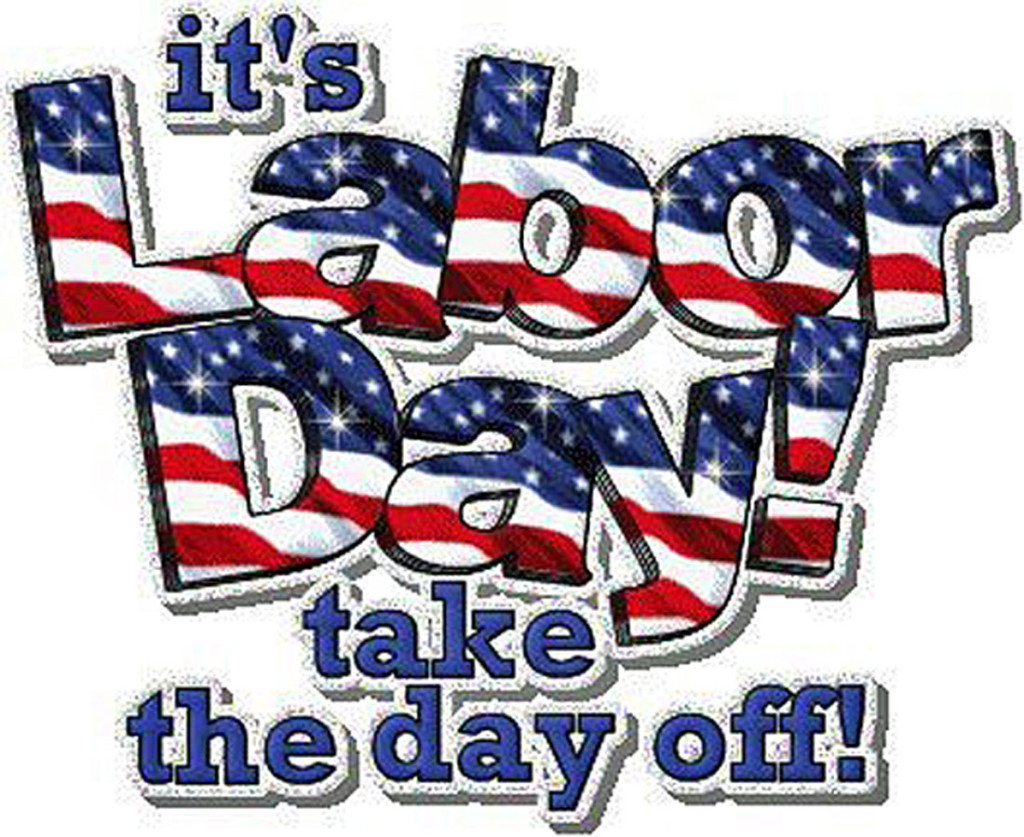 4    Chicken &Sausage GumboOR Chicken w/Gravy & RiceMonterey BlendApples Cakes5    Pork & Beansw/ Sausage ORChicken w/ Gravy& RiceSteamed CarrotsSaladYogurt w/ Fruit6 Meat Sauce ORChicken w/ Gravy& PastaButtered PeasSaladCookies7   BreadedChicken Breast OR   Tuna Salad    On Bun   Tater TotsJello w/ Peaches8910 Chicken Alfredo OR   Chicken w/ Gravy& PastaMixed VeggiesSaladCookies11 Brown MeatballsOR Chicken w/GravyMashed PotatoesChateau BlendLemon Pie12 Chicken NuggetsOR Chicken w/GravyMac & CheeseSaladOatmeal Pies13  Jambalaya ORChicken w/ Gravy& RiceButtered CornSaladDiced Pears14Beef Stir Fry ORChicken w/ Gravy& RiceWinter BlendCookies151617   Chili Mac ORDirty RiceChateau BlendSaladTropical Fruit18 Orange PorkChops OR Chickenw/ Gravy & RiceCapri BlendJello w/ Fruit19 White Beans ORChicken w/ Gravy& RiceBroccoliFig Bars20   ChickenFried Steak ORChicken w/ GravyMashed PotatoesMonterey BlendSaladSherbet21Okra & Tomatoesw/ Sausage ORChicken w/ Gravy& RiceMixed VeggiesDiced Pears222324   Chicken &
   Dumplings ORChicken w/ Gravy& RiceWinter BlendSaladCookies25 Red Beans ORChicken w/ Gravy& RiceGreen BeansSaladDiced Peaches26   TeriyakiChicken ORChicken w/ Gravy& RiceSteamed CarrotsSaladMixed Fruit27  BBQ PorkChops OR Chickenw/ GravyMac & CheeseMonterey BlendSherbet28   BreadedChicken Breast ORChicken w/ GravyOn BunTater TotsBread Pudding2930